I. Общие положения1.1. Настоящее положение об оплате труда работников (далее – Положение), разработано в соответствии с постановлением Кабинета Министров Чувашской Республики от 13 сентября 2013г. № 377 «Об утверждении Примерного положения об оплате труда работников государственных учреждений Чувашской Республики, занятых в сфере образования и науки» и включает в себя:размеры окладов (должностных окладов), ставок заработной платы Цивильского аграрно-технологического техникума Минобразования Чувашии (далее – учреждение), по профессиональным квалификационным группам (далее – ПКГ);коэффициенты к окладам (ставкам);наименование, условия и размеры выплат компенсационного характера в соответствии с перечнем видов выплат компенсационного характера в учреждении;наименование, условия осуществления выплат стимулирующего характера в соответствии с перечнем видов выплат стимулирующего характера в учреждении;условия оплаты труда руководителя учреждения.1.2. Условия оплаты труда, включая размер оклада (ставки) работника, коэффициенты к окладам (ставкам), выплаты компенсационного и стимулирующего характера, являются обязательными для включения в трудовой договор.Заработная плата работников учреждения максимальными размерами не ограничивается.1.3. Штатное расписание и тарификационный список педагогических работников учреждения утверждаются директором и включают в себя все должности служащих (профессии рабочих) учреждения.Для выполнения работ, связанных с временным расширением объема оказываемых услуг, учреждение вправе осуществлять привлечение помимо работников, занимающих должности (профессии), предусмотренные штатным расписанием, иных работников на условиях срочного трудового договора с оплатой выполненной работы за счет средств, поступающих от приносящей доход деятельности.1.4. Фонд оплаты труда работников учреждения формируется исходя из объема субсидий из республиканского бюджета Чувашской Республики и средств, поступающих от приносящей доход деятельности.В случае оптимизации структуры и численности работников учреждения экономия фонда оплаты труда должна быть направлена на повышение заработной платы работников, отраженных в указах Президента Российской Федерации от 7 мая 2012 г. № 597 «О мероприятиях по реализации государственной социальной политики», от 1 июня 2012 г. № 761 «О Национальной стратегии действий в интересах детей на 2012–2017 годы», от 28 декабря 2012 г. № 1688 «О некоторых мерах по реализации государственной политики в сфере защиты детей-сирот и детей, оставшихся без попечения родителей».1.5. Фонд оплаты труда работников учреждения состоит из базовой и стимулирующей частей фонда оплаты труда, а также выплат компенсационного характера:    ФОТоу = ФОТб  + ФОТст   + Вк ,   где:ФОТб - базовая часть фонда оплаты труда работников учреждения;ФОТст - стимулирующая часть фонда оплаты труда работников учреждения;Вк - выплаты компенсационного характера.1.6.Система оплаты труда работников учреждения устанавливается с учетом:а) Единого тарифно-квалификационного справочника работ и профессий рабочих, Единого квалификационного справочника должностей руководителей, специалистов и служащих или профессиональных стандартов;б) обеспечения государственных гарантий по оплате труда;в) минимальных размеров окладов (ставок), коэффициентов к окладам (ставкам) по ПКГ;г) перечня видов выплат компенсационного характера в учреждении;д) перечня видов выплат стимулирующего характера в учреждении;е) иных обязательных выплат, установленных законодательством Российской Федерации и законодательством Чувашской Республики в сфере оплаты труда;ж) рекомендаций Российской трехсторонней комиссии по регулированию социально-трудовых отношений и Республиканской трехсторонней комиссии по регулированию социально-трудовых отношений;з) мнения представительного органа работников учреждения;и) настоящего Положения.1.7. Оплата труда работников учреждения устанавливается коллективным договором, соглашением, локальными нормативными актами в соответствии с федеральными законами, иными нормативными правовыми актами Российской Федерации, содержащими нормы трудового права, законами и иными нормативными правовыми актами Чувашской Республики, а также настоящим Положением.1.8. Учреждение в пределах имеющихся у него средств на оплату труда работников самостоятельно определяет размеры доплат, надбавок, премий и других мер материального стимулирования.1.9. Оплата труда работников включает в себя размеры окладов (ставок) по ПКГ, коэффициенты к окладам (ставкам), выплаты компенсационного, стимулирующего характера к окладам (ставкам).1.10. Размеры окладов (ставок) устанавливаются директором техникума по квалификационным уровням ПКГ на основе требований к профессиональной подготовке и уровню квалификации, которые необходимы для осуществления соответствующей профессиональной деятельности, с учетом сложности и объема выполняемой работы. Размеры выплат по коэффициентам определяются путем умножения размера оклада (ставки) по соответствующей ПКГ на величину коэффициента по соответствующему уровню ПКГ.1.11. Размеры коэффициентов к окладам (ставкам) по ПКГ для соответствующих квалификационных уровней устанавливаются директором техникума.Размеры коэффициентов к окладам (ставкам) по соответствующим ПКГ рассчитываются на основе проведения дифференциации типовых должностей, включенных в штатное расписание по квалификационным уровням ПКГ. Должности, включенные в штатное расписание, должны соответствовать уставным целям учреждения и наименованиям профессий и должностей Единого тарифно-квалификационного справочника работ и профессий рабочих и Единого квалификационного справочника должностей руководителей, специалистов и служащих.Дифференциация типовых должностей осуществляется на основе оценки сложности трудовых функций, выполнение которых предусмотрено при занятии соответствующей должности, по соответствующей профессии и специальности.1.12. Оплата труда лиц, работающих по совместительству, а также оплата труда за работу в условиях, отклоняющихся от нормальных (при выполнении работ различной квалификации, совмещении профессий (должностей), сверхурочной работе, работе в ночное время, выходные и нерабочие праздничные дни и при выполнении работ в других условиях, отклоняющихся от нормальных), осуществляется в соответствии с Трудовым кодексом Российской Федерации.1.13. Основной персонал учреждения – работники учреждения, непосредственно оказывающие услуги (выполняющие работы), направленные на достижение определенных уставом учреждения целей деятельности учреждения, а также его непосредственный руководитель.Вспомогательный персонал учреждения – работники учреждения, создающие условия для оказания услуг (выполнения работ), направленных на достижение определенных уставом учреждения целей деятельности учреждения, включая обслуживание зданий и оборудования. Административно-управленческий персонал учреждения – работники учреждения, занятые управлением (организацией) оказания услуг (выполнения работ), а также работники учреждения, выполняющие административные функции, необходимые для обеспечения деятельности учреждения.II. Порядок и условия оплаты труда педагогических,и работников учебно-вспомогательного персонала2.1. Продолжительность рабочего времени (нормы часов педагогической работы за ставку заработной платы) педагогических работников установлена приказом Министерства образования и науки Российской Федерации от 22 декабря 2014 г. № 1601 «О продолжительности рабочего времени (нормах часов педагогической работы за ставку заработной платы) педагогических работников и о порядке определения учебной нагрузки педагогических работников, оговариваемой в трудовом договоре» (зарегистрирован в Министерстве юстиции Российской Федерации 25 февраля 2015г., регистрационный № 36204).2.2. Уровень образования работников при установлении размеров окладов (ставок) определяется на основании дипломов, аттестатов и других документов о соответствующем образовании независимо от специальности, которую они получили (за исключением тех случаев, когда это особо оговорено законодательством Российской Федерации).Требования к уровню образования при установлении размеров окладов (ставок), определенные в тарифно-квалификационных характеристиках должностей работников в разделе «Требования к квалификации», предусматривают наличие среднего профессионального образования или высшего образования и не содержат специальных требований к профилю полученной специальности по образованию.Специальные требования к профилю полученной специальности по образованию предъявляются по должности педагога-психолога.Работникам, получившим документ об образовании и о квалификации, подтверждающий получение высшего образования, размеры окладов (ставок) устанавливаются как лицам, имеющим высшее образование, а педагогическим работникам, получившим документ об образовании и о квалификации, подтверждающий получение среднего профессионального образования, – как лицам, имеющим среднее профессиональное образование.Наличие у работников диплома бакалавра, специалиста, магистра является основанием для установления им размеров окладов (ставок), предусмотренных для лиц, имеющих высшее образование.Окончание трех полных курсов образовательных организаций высшего образования, а также учительского института и приравненных к нему учебных заведений дает право на установление размеров окладов (ставок), предусмотренных для лиц, имеющих среднее профессиональное образование.Работники, не имеющие специальной подготовки или стажа работы, установленных квалификационными требованиями, но обладающие достаточным практическим опытом и выполняющие качественно и в полном объеме возложенные на них должностные обязанности, по рекомендации аттестационной комиссии учреждения назначаются руководителем учреждения на соответствующие должности так же, как и работники, имеющие специальную подготовку и стаж работы. 2.3. Размеры окладов (ставок) педагогических работников и работников учебно-вспомогательного персонала устанавливаются по профессиональным квалификационным группам должностей работников образования на основе отнесения занимаемых ими должностей к ПКГ, утвержденным приказом Министерства здравоохранения и социального развития Российской Федерации от 5 мая . № 216н «Об утверждении профессиональных квалификационных групп должностей работников образования» (зарегистрирован в Министерстве юстиции Российской Федерации 22 мая ., регистрационный № 11731), представлены в таблицах 1, 2, 3.Таблица 1. Профессиональная квалификационная группа должностей работников учебно-вспомогательного персоналаТаблица 2. Профессиональная квалификационная группа педагогических работниковТаблица 3.Профессиональная квалификационная группа должностей руководителей структурных подразделенийРазмеры окладов (ставок) работников со средним  общим образованием устанавливаются в размере 4 255 рублей.Для работников, осуществляющих преподавательскую деятельность, может применяться почасовая оплата труда.Вопросы почасовой оплаты труда работников учреждения регулируются нормативными правовыми актами Российской Федерации.2.4. К размерам окладов (ставок) предусматривается установление следующих коэффициентов:коэффициент за выслугу лет;коэффициент за квалификационную категорию;персональный коэффициент;коэффициент за сложность. Размер выплат по коэффициенту определяется путем умножения размера оклада (ставки) работника на коэффициент.2.5. Коэффициент за выслугу лет устанавливается работникам учреждения в зависимости от общего количества лет, проработанных в учреждениях образования, науки, со дня достижения соответствующего стажа, если документы находятся в учреждении, или со дня представления документа о стаже. Коэффициент за выслугу лет применяется при оплате труда педагогических работников за установленную учебную нагрузку при тарификации.Применение коэффициента за выслугу лет не учитывается при начислении иных стимулирующих и компенсационных выплат, устанавливаемых в процентном отношении к размеру оклада (ставки).Коэффициент за выслугу лет работникам учреждения, являющимися  молодыми специалистами, до наступления стажа работы три года – 0,50. Коэффициент за выслугу лет работникам учреждения, являющимися  молодыми специалистами, имеющим диплом бакалавра (специалиста, магистра) с отличием или диплом о среднем профессиональном образовании с отличием, до наступления стажа работы три года – 0,75.К молодым специалистам в целях реализации настоящего Положения относятся выпускники образовательных организаций высшего образования и среднего профессионального образования очной, очно-заочной (вечерней) и заочной форм обучения в возрасте до тридцати пяти лет, принятые на работу в  учреждения в течение трех лет со дня выдачи документов о соответствующем образовании и (или) о квалификации. Право молодого специалиста на получение размера оклада (ставки) с учетом установленного коэффициента действует в течение трех лет со дня заключения им трудового договора с  учреждением.В указанный период не включается срок, в течение которого молодой специалист был призван на военную службу или направлен на заменяющую ее альтернативную гражданскую службу, направлен на обучение, повышение квалификации или стажировку с отрывом от работы, находился в отпуске по уходу за ребенком до достижения им возраста трех лет.Право молодого специалиста на получение размера оклада (ставки) с учетом установленного коэффициента утрачивается в следующих случаях:расторжение трудового договора по инициативе молодого специалиста;расторжение трудового договора по инициативе работодателя за виновные действия молодого специалиста по основаниям, предусмотренным трудовым законодательством Российской Федерации.2.6. Коэффициент за квалификационную категорию устанавливается работникам учреждения с целью стимулирования их к качественному результату труда на основе повышения профессиональной квалификации и компетентности, инновационной деятельности, со дня вынесения решения аттестационной комиссией.Коэффициент за квалификационную категорию применяется при оплате труда педагогических работников за установленную учебную нагрузку при тарификации.Применение коэффициента за квалификационную категорию не учитывается при начислении иных стимулирующих и компенсационных выплат, устанавливаемых в процентном отношении к размеру оклада (ставки). В соответствии с п. 4.7. Республиканского отраслевого соглашения по решению социально-экономических проблем и обеспечению правовых гарантий работников образования Чувашской Республики на период с 01 января 2019 года по 31 декабря 2021 года оплата труда учителей, преподавателей, имеющих квалификационные категории, осуществляется с учетом квалификационной категории независимо от преподаваемого предмета (дисциплины, курса), а по должностям работников, по которым применяется наименование "старший" (воспитатель - старший воспитатель, педагог дополнительного образования - старший педагог дополнительного образования, методист - старший методист, инструктор - методист - старший инструктор-методист, тренер-преподаватель - старший тренер - преподаватель), независимо от того, по какой конкретно должности присвоена квалификационная категория.2.7. Педагогическим работникам, работникам учебно-вспомогательного персонала,  руководителям структурных подразделений учреждения устанавливается персональный коэффициент в зависимости от отнесения должности к квалификационному уровню ПКГ за дополнительные занятия с обучающимися (индивидуальные и групповые занятия, собеседования, занятия по ликвидации пробелов в знаниях, занятия с детьми с повышенной мотивацией и др.), проверку письменных работ, классное руководство, за предметные, цикловые и методические комиссии, заведование учебными кабинетами (включая кабинет профориентации, информатики, спортивный зал), лабораториями, архивом, учебными мастерскими и учебно-опытными участками, ведение кружковой работы, внеклассной работы по физическому воспитанию, структурными подразделениями образовательных учреждений, осуществляющими обучение лиц, содержащихся в исправительных учреждениях уголовно-исполнительной системы,  подготовку учащихся к предметным олимпиадам, конференциям, смотрам, конкурсам, за заведование очно-заочным, заочным отделениями, отделениями по специальности в учреждениях среднего профессионального образования, за работу с библиотечным фондом учебников, за работу в комиссиях во время выпускных экзаменов, методическую работу и иные формы работы с обучающимися и (или) их родителями (законными представителями), подготовку детей к праздничным выступлениям, разработку методических пособий, программ, проектов, проведение смотров, олимпиад, конкурсов, конференций и других мероприятий с детьми и работниками образования, спортивных, туристских и других экспедиций с детьми и иные виды работ, выполняемые сверх основных обязанностей.Решение об установлении персонального коэффициента и его размерах принимается директором техникума персонально в отношении каждого работника. Персональный коэффициент не применяется при оплате труда педагогических работников за установленную при тарификации учебную нагрузку (педагогическую работу).Применение персонального коэффициента не учитывается при начислении иных стимулирующих и компенсационных выплат, устанавливаемых в процентном отношении к размеру оклада (ставки).2.8. Коэффициент за сложность устанавливается с целью более полного учета при оплате труда сложности труда работников.Коэффициент за сложность применяется при оплате труда педагогических работников за установленную учебную нагрузку при тарификации.Применение коэффициента за сложность не учитывается при начислении иных стимулирующих и компенсационных выплат, устанавливаемых в процентном отношении к размеру оклада (ставки).2.9. Оплата труда педагогических работников  учреждения за установленную при тарификации учебную нагрузку (педагогическую работу) производится исходя из установленных размеров окладов (ставок) с учетом повышений размеров окладов (ставок) за работу в  учреждении, указанных в пункте 6.1 настоящего Положения, выплат по коэффициенту за выслугу лет, коэффициенту за квалификационную категорию и коэффициенту за сложность.Исчисление месячной заработной платы педагогических работников за установленную при тарификации учебную нагрузку (педагогическую работу) осуществляется следующим образом:размер оклада (ставки) повышается за работу в учреждении, указанном в пункте 6.1 настоящего Положения;с полученным размером оклада (ставки) суммируются размеры выплат по коэффициенту за выслугу лет, коэффициенту за квалификационную категорию и коэффициенту за сложность;полученная сумма делится на установленную норму часов в неделю (в год) за оклад (ставку) и умножается на количество часов учебной нагрузки (педагогической работы), установленной при тарификации.2.10. С учетом условий труда педагогическим работникам, работникам учебно-вспомогательного персонала устанавливаются выплаты компенсационного характера, предусмотренные разделом VI настоящего Положения.2.11. Педагогическим работникам  и работникам учебно-вспомогательного персонала выплачиваются премии и другие выплаты стимулирующего характера, предусмотренные разделом VII настоящего Положения.III. Условия оплаты труда работников учреждения,занимающих должности служащих (за исключением работников,указанных в разделе II настоящего Положения)3.1.Размеры окладов (ставок) работников учреждения, занимающих должности служащих (за исключением работников, указанных в разделе II настоящего Положения), устанавливаются по профессиональным квалификационным группам должностей, утвержденным приказом Министерства здравоохранения и социального развития Российской Федерации от 29 мая . № 247н «Об утверждении профессиональных квалификационных групп общеотраслевых должностей руководителей, специалистов и служащих» (зарегистрирован в Министерстве юстиции Российской Федерации 18 июня ., регистрационный  № 11858) и представлены в таблицах 4, 5, 6 настоящего Положения.Таблица 4 . Профессиональная квалификационная группа должностей служащих первого уровняТаблица 5. Профессиональная квалификационная группа должностей служащих второго уровняТаблица 6. Профессиональная квалификационная группа должностей служащих третьего уровняРазмер оклада (ставки) работников со средним общим образованием составляет 4 255 рублей.Оплата труда работников, занимающих должности служащих, производится исходя из установленных размеров окладов (ставок) с учетом повышений размеров окладов (ставок) за работу в учреждении, указанных в пункте 6.2 настоящего Положения.3.2. Работникам учреждения, занимающим должности служащих (за исключением работников учреждения, указанных в разделе II настоящего Положения), устанавливается коэффициент к размерам окладов (ставок) за стаж работы.Коэффициент за стаж работы устанавливается работникам учреждения, занимающим должности служащих (за исключением работников, указанных в разделе II настоящего Положения), в зависимости от общего количества лет, проработанных в учреждении и иных организациях.Применение коэффициента за стаж работы не учитывается при начислении иных стимулирующих и компенсационных выплат.3.3. С учетом условий труда работникам учреждения, занимающим должности служащих, устанавливаются выплаты компенсационного характера, предусмотренные разделом VI настоящего Положения.3.4. Работникам учреждения, занимающим должности служащих, выплачиваются премии и другие выплаты стимулирующего характера, предусмотренные разделом VII настоящего Положения.IV. Условия оплаты труда работников учреждения,осуществляющих профессиональную деятельностьпо профессиям рабочих, работников культуры и кинематографии.4.1.Размеры окладов (ставок) работников учреждения, осуществляющих профессиональную деятельность по профессиям рабочих, устанавливаются по профессиональным квалификационным группам профессий рабочих, утвержденным приказом Министерства здравоохранения и социального развития Российской Федерации от 29 мая . № 248н «Об утверждении профессиональных квалификационных групп общеотраслевых профессий рабочих» (зарегистрирован в Министерстве юстиции Российской Федерации 23 июня ., регистрационный  № 11861) согласно Таблиц 7,8.Оплата труда работников учреждения, осуществляющих профессиональную деятельность по профессиям рабочих, производится исходя из установленных размеров окладов (ставок) с учетом повышений размеров окладов (ставок) за работу в образовательных учреждениях, указанных в пункте 6.2 настоящего Положения.4.2. Работникам учреждения, осуществляющим свою деятельность по профессиям рабочих, может быть предусмотрено установление коэффициентов к размерам окладов (ставок):коэффициент за стаж работы;коэффициент за выполнение важных (особо важных) и ответственных (особо ответственных) работ.Размер выплат по коэффициенту определяется путем умножения размера оклада (ставки) рабочих на коэффициент.4.3. Коэффициент за стаж работы устанавливается рабочим учреждения в зависимости от общего количества лет, проработанных в учреждении и иных организациях.Применение коэффициента за стаж работы не учитывается при начислении иных стимулирующих и компенсационных выплат.4.4. Коэффициент за выполнение важных (особо важных) и ответственных (особо ответственных) работ устанавливается по решению директора техникума  рабочим учреждения, которым в соответствии с Единым тарифно-квалификационным справочником работ и профессий рабочих присвоен квалификационный разряд не ниже 6 и привлекаемым для выполнения важных (особо важных) и ответственных (особо ответственных) работ, а также водителям автобусов, имеющим 1 класс и занятым перевозкой обучающихся (детей, воспитанников).Решение о введении соответствующего коэффициента принимается директором техникума с учетом обеспечения указанных выплат финансовыми средствами.4.5. С учетом условий труда рабочим учреждения устанавливаются выплаты компенсационного характера, предусмотренные разделом VI настоящего Положения.4.6. Рабочим учреждения выплачиваются стимулирующие выплаты, премии, предусмотренные разделом VII настоящего Положения.4.7. Оплата труда работников культуры и искусства производится исходя из установленных размеров окладов (ставок) с учетом повышений размеров окладов (ставок) за работу в учреждении, согласно Таблицы 9 настоящего Положения. Размеры окладов (должностных окладов) работников устанавливаются на основе отнесения занимаемых ими должностей к профессиональным квалификационным группам (приказы Министерства здравоохранения и социального развития Российской Федерации от 31 августа 2007 г. N 570 "Об утверждении профессиональных квалификационных групп должностей работников культуры, искусства и кинематографии" (зарегистрирован в Министерстве юстиции Российской Федерации 1 октября ., регистрационный N 10222)Работникам учреждения, относящимся к данной категории, устанавливается стимулирующая надбавка за выслугу лет в зависимости от общего количества проработанных в сфере культуры, кинематографии, средств массовой информации лет.4.8. С учетом условий труда работникам культуры и искусства устанавливаются выплаты компенсационного характера, предусмотренные разделом VI настоящего Положения.4.9. Работникам культуры и искусства учреждения выплачиваются стимулирующие выплаты, премии, предусмотренные разделом VII настоящего Положения.Таблица 7.  Профессиональная квалификационная группа профессий рабочих первого уровняТаблица 8. Профессиональная квалификационная группа профессий рабочих второго уровняТаблица 9. Профессиональная квалификационная группа "Должности работников культуры, искусства и кинематографии ведущего звенаV. Условия оплаты труда руководителя учреждения иего заместителей, главного бухгалтера5.1. Заработная плата руководителя учреждения, его заместителей и главного бухгалтера состоит из должностного оклада, выплат компенсационного и стимулирующего характера.Размер должностного оклада директора определяется трудовым договором в зависимости от сложности труда, в том числе с учетом масштаба управления и особенностей деятельности и значимости учреждения.Должностные оклады заместителей директора и главного бухгалтера устанавливаются на 10–30 процентов ниже должностного оклада директора.Установление размеров должностного оклада директора на календарный год осуществляется ежегодно приказом органа исполнительной власти – главного распорядителя средств республиканского бюджета Чувашской Республики, в ведении которого находится техникум (далее – орган исполнительной власти), заместителей директора, главного бухгалтера – приказом директора.5.2. Орган исполнительной власти устанавливает директору техникума выплаты стимулирующего характера.Директору техникума выплаты стимулирующего характера выплачиваются по решению органа исполнительной власти с учетом достижения показателей государственного задания на оказание государственных услуг (выполнение работ), а также иных показателей эффективности деятельности учреждения и его руководителя.Заместителям директора, главному бухгалтеру техникума выплачиваются премии, стимулирующие выплаты, предусмотренные разделом VII настоящего Положения, с учетом абзаца пятого настоящего пункта настоящего Положения.Директору техникума, его заместителям и главному бухгалтеру к должностным окладам доплаты и надбавки за интенсивность и напряженность выполняемых ими работ не устанавливаются.Ежемесячные выплаты стимулирующего характера за качество выполняемых работ по результатам оценки выполнения утвержденных критериев и показателей деятельности работников учреждения, установленные подпунктом «а» пункта 7.3 настоящего Положения, директору техникума, заместителям директора, главному бухгалтеру не устанавливаются.5.3. С учетом условий труда директору техникума, его заместителям, главному бухгалтеру устанавливаются выплаты компенсационного характера, предусмотренные разделом VI настоящего Положения.5.4. Условия оплаты труда директора техникума устанавливаются в трудовом договоре, заключаемом на основе типовой формы трудового договора, утвержденной постановлением Правительства Российской Федерации от 12 апреля 2013 г. № 329 «О типовой форме трудового договора с руководителем государственного (муниципального) учреждения».VI. Порядок, условия и размеры установлениявыплат компенсационного характера6.1. Работникам учреждения устанавливаются следующие виды выплат компенсационного характера:а) выплаты работникам, занятым на работах с вредными и (или) опасными условиями труда, устанавливаются в соответствии со статьей 147 Трудового кодекса Российской Федерации. При этом установленные работнику учреждения в соответствии с трудовым законодательством размеры и (или) условия повышенной оплаты труда на работах с вредными и (или) опасными условиями труда не могут быть снижены и (или) ухудшены без проведения специальной оценки условий труда на рабочих местах;Размеры выплат работникам техникума, занятым на работах с вредными  и (или) опасными условиями труда и иными особыми условиями труда:б) выплаты за работу в условиях, отклоняющихся от нормальных (при выполнении работ различной квалификации, совмещении профессий (должностей), сверхурочной работе, работе в ночное время, выходные, нерабочие праздничные дни и при выполнении работ в других условиях, отклоняющихся от нормальных), осуществляются в соответствии со статьями 149–154 Трудового кодекса Российской Федерации;в) надбавки за работу со сведениями, составляющими государственную тайну, за засекречивание и рассекречивание, а также за работу с шифрами устанавливаются в размере и порядке, определенных постановлением Правительства Российской Федерации от 18 сентября 2006 г. № 573 «О предоставлении социальных гарантий гражданам, допущенным к государственной тайне на постоянной основе, и сотрудникам структурных подразделений по защите государственной тайны».6.2. Конкретные размеры выплат компенсационного характера не могут быть ниже предусмотренных трудовым законодательством, иными нормативными правовыми актами Российской Федерации, содержащими нормы трудового права, законами и иными нормативными правовыми актами Чувашской Республики.6.3. Размеры и условия осуществления выплат компенсационного характера конкретизируются в трудовых договорах работников.VII. Порядок и условия установления выплат стимулирующего характера7.1. Размеры и условия осуществления выплат стимулирующего характера устанавливаются коллективными договорами, соглашениями, локальными нормативными актами, трудовыми договорами с учетом разрабатываемых в техникуме показателей и критериев оценки эффективности труда работников.В учреждении устанавливаются следующие виды выплат стимулирующего характера:выплаты за интенсивность и высокие результаты работы;выплаты за качество выполняемых работ;выплаты за выполнение обязанностей наставника;премиальные выплаты по итогам работы.7.2. Выплаты за интенсивность и высокие результаты работы производятся работникам учреждения за:интенсивность и напряженность работы, связанной со спецификой контингента и большим разнообразием развивающих программ, в том числе за работу с детьми из социально неблагополучных семей, за работу с детьми с ограниченными возможностями здоровья;особый режим работы;непосредственное участие в реализации приоритетных национальных проектов, государственных программ Российской Федерации, государственных программ Чувашской Республики и муниципальных программ развития образования;организацию и проведение мероприятий, направленных на повышение авторитета и имиджа учреждения.Выплаты за интенсивность и высокие результаты работы устанавливаются приказом руководителя учреждения. Размер выплат может устанавливаться как в абсолютном значении, так и в процентном отношении к окладу (ставке). Максимальным размером выплата за интенсивность и высокие результаты работы не ограничена.Директору техникума, его заместителям и главному бухгалтеру доплаты и надбавки за интенсивность и напряженность выполняемых ими работ не устанавливаются.7.3. Выплаты стимулирующего характера за качество выполняемых работ выплачиваются:а) по результатам оценки выполнения утвержденных показателей и критериев оценки эффективности труда работников учреждения. Показатели и критерии оценки эффективности труда работников учреждения утверждаются директором техникума в разрезе должностей по согласованию с органом общественного самоуправления и профсоюзной организацией учреждения (или иным органом, представляющим интересы всех или большинства работников учреждения);б) лицам, награжденным государственными наградами, почетными званиями, нагрудными знаками "Почетный работник воспитания и просвещения Российской Федерации", "Почетный работник высшего профессионального образования Российской Федерации", "Почетный работник начального профессионального образования Российской Федерации", "Почетный работник общего образования Российской Федерации", "Почетный работник среднего профессионального образования Российской Федерации", значками "Отличник народного просвещения", "Отличник профессионально-технического образования Российской Федерации", "Отличник профессионально-технического образования СССР", "Отличник просвещения СССР", "За заслуги в высшем образовании", "За заслуги в среднем специальном образовании", – надбавка 20 процентов к окладу (ставке);лицам, работающим профессиональном образовательном учреждении, в оклады которых не включены размеры надбавок за ученые степени, которые действовали до 1 сентября ., и имеющим ученые степени кандидата наук или доктора наук: доктора наук – 30 процентов к окладу (ставке), кандидата наук – 20 процентов к окладу (ставке) в пределах утвержденного фонда оплаты труда. Вышеуказанные надбавки к окладу (ставке) лицам, имеющим право на повышение оклада (ставки) в соответствии с пунктом 6.2 настоящего Положения, устанавливаются от величины оклада (ставки) без учета повышения.Надбавки за государственные награды, почетные звания, ученые звания, ученую степень доктора наук, ученую степень кандидата наук выплачиваются при условии соответствия профилю деятельности, преподаваемого предмета. При наличии у работника более одного основания для установления надбавки за государственные награды, почетные звания, нагрудные знаки выплата надбавки осуществляется по основанию, дающему право на получение большей по размеру надбавки. При наличии у работника более одного основания для установления надбавки за ученую степень выплата надбавки осуществляется по основанию, дающему право на получение большей по размеру надбавки.7.4. Решение об осуществлении выплат стимулирующего характера за качество выполняемых работ директору техникума принимается соответствующим органом исполнительной власти, другим работникам – директором техникума по согласованию с органом общественного самоуправления и профсоюзной организацией (или иным органом, представляющим интересы всех или большинства работников учреждения).7.5. Выплаты стимулирующего характера за выполнение обязанностей наставника выплачиваются педагогическим работникам за оказание помощи молодым педагогам и студентам в их профессиональной адаптации, профессиональном становлении и формирование в техникуме системы подготовки высококвалифицированных кадров в размере 10 процентов к окладу (ставке).7.6. Порядок, размеры и условия премирования работников учреждения по итогам работы определяются локальными нормативными актами учреждения. Порядок, размеры и условия премирования директора техникума по итогам работы утверждаются соответствующим органом исполнительной власти.Размеры премиальных выплат по итогам работы могут определяться как в процентах к окладу (ставке) по соответствующим квалификационным уровням ПКГ работника, так и в абсолютном размере. Размер премиальных выплат по итогам работы не ограничен.VII.I. Другие вопросы оплаты труда7.1.1. Из средств фонда оплаты труда работникам техникума может быть оказана материальная помощь. Условия выплаты материальной помощи и ее конкретные размеры устанавливаются локальным нормативным актом учреждения.Материальная помощь выплачивается работникам техникума и директору техникума в случае смерти близких родственников, в случаях, вызванных чрезвычайными обстоятельствами (пожар, кража, необходимость в платном лечении или приобретении дорогостоящих лекарств при хронических заболеваниях (по представлении подтверждающих документов), и в иных случаях, установленных локальным нормативным актом учреждения.Решение об оказании материальной помощи работнику и ее конкретных размерах принимает директор техникума на основании письменного заявления работника.Материальная помощь директору техникума оказывается на основании приказа соответствующего органа исполнительной власти.7.1.2. Из средств фонда оплаты труда педагогическим работникам, являющимся молодыми специалистами, принятым на работу с 1 июня 2016г., однократно выплачивается единовременное денежное пособие в размере 10 окладов (ставок) (далее – единовременное денежное пособие).Решение о предоставлении единовременного денежного пособия принимает директор техникума на основании письменного заявления педагогического работника, являющегося молодым специалистом.Педагогический работник, являющийся молодым специалистом, вправе обратиться с заявлением о предоставлении единовременного денежного пособия по истечении одного года и не позднее трех лет со дня заключения им трудового договора с учреждением.Единовременное денежное пособие предоставляется педагогическому работнику, являющемуся молодым специалистом, при условии осуществления им трудовой деятельности по основному месту работы в данном учреждении в течение трех лет с учетом периода, отработанного до получения единовременного денежного пособия.Педагогический работник, являющийся молодым специалистом, обязан возвратить часть единовременного денежного пособия, рассчитанную с даты прекращения трудового договора пропорционально неотработанному периоду, в случае прекращения трудового договора до истечения трехлетнего срока (за исключением случаев прекращения трудового договора по основаниям, предусмотренным пунктом 8 части первой статьи 77, пунктами 1 и 2 части первой статьи 81, пунктами 1, 2, 5–7 части первой статьи 83 Трудового кодекса Российской Федерации) в течение 20 рабочих дней с даты его прекращения.VIII. Гарантии по оплате трудаМесячная заработная плата работника, полностью отработавшего за этот период норму рабочего времени и выполнившего нормы труда (трудовые обязанности), не может быть ниже минимального размера оплаты труда, устанавливаемого законодательством Российской Федерации.В случае если месячная заработная плата работника, полностью отработавшего за этот период норму рабочего времени и выполнившего нормы труда (трудовые обязанности), окажется ниже минимального размера оплаты труда, установленного в соответствии с законодательством Российской Федерации, то ему устанавливается доплата, обеспечивающая оплату труда работника не ниже установленного минимального размера оплаты труда.Ответственность за своевременное и правильное установление работникам учреждения соответствующего размера оклада (ставки) возлагается на директора техникума в соответствии с Трудовым кодексом Российской Федерации и иными федеральными законами.IХ. Порядок и условия почасовой оплаты труда10.1.Почасовая оплата труда педагогических работников применяется при оплате:- за часы, отработанные в порядке замещения отсутствующих по болезни или другим причинам преподавателей и других педагогических работников, продолжавшегося не свыше двух месяцев;- педагогической работы специалистов других учреждений и организаций (в том числе из числа работников органов управления образованием, методических центров, учебно-методических центров и др.), привлекаемых для педагогической работы в учреждение.10.2. Размер оплаты за один час педагогической работы определяется путем деления месячного оклада (ставки) педагогического работника с учетом коэффициентов (за выслугу лет и квалификационную категорию, сложность) за установленную норму часов педагогической работы в год (неделю), на среднемесячное количество рабочих часов.10.3. В случаях, если замещение отсутствующего преподавателя осуществлялось свыше двух месяцев, оплата за часы замещения производится на общих основаниях с учетом увеличения его годовой нагрузки путем внесений изменений в тарификацию.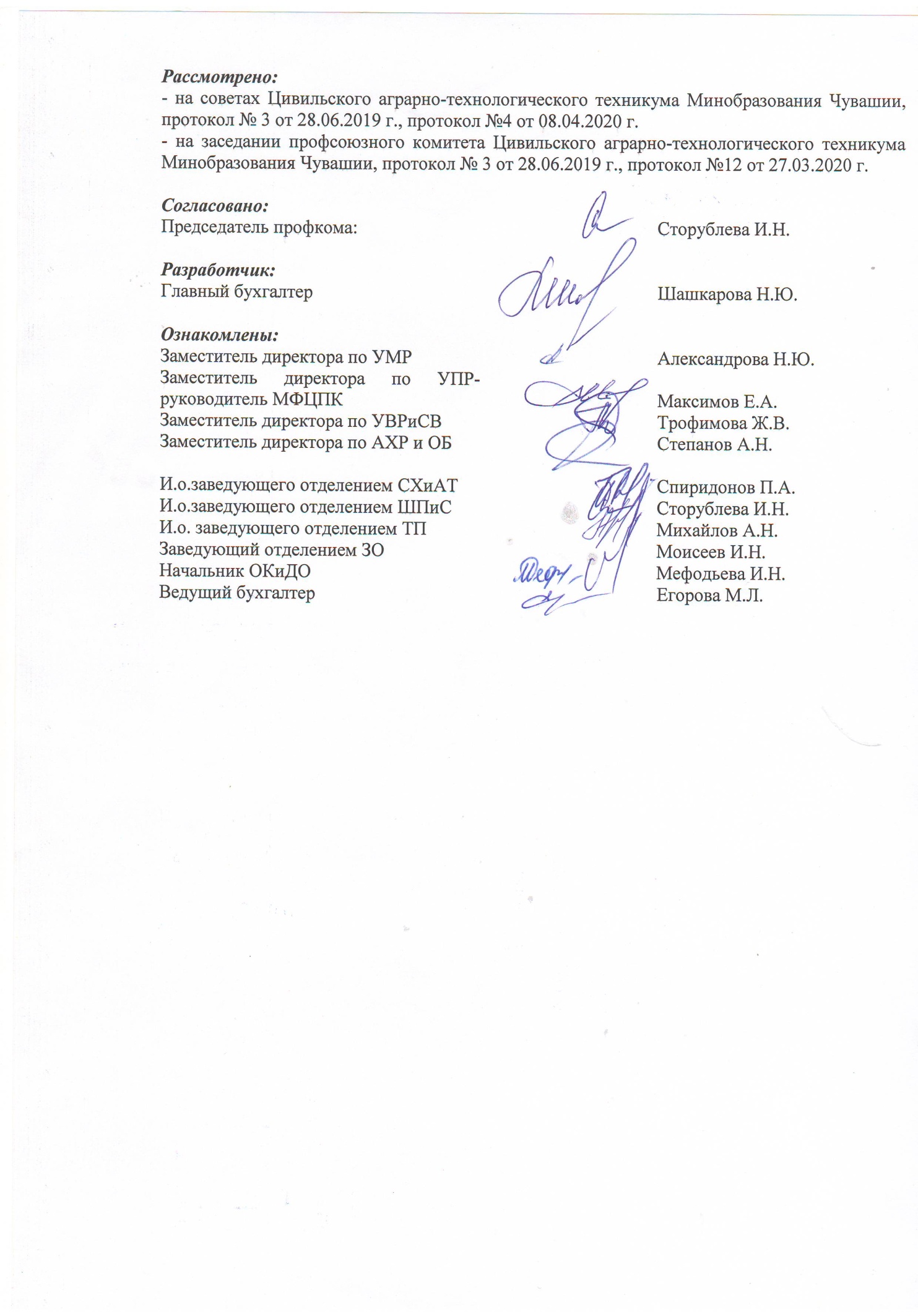 МИНОБРАЗОВАНИЯ ЧУВАШИИгосударственное автономное профессиональное образовательное учреждение Чувашской Республики «Цивильский аграрно-технологический техникум» Министерства образования и молодежной политикиЧувашской Республики(Цивильский аграрно-технологический техникум Минобразования Чувашии)ПОЛОЖЕНИЕМИНОБРАЗОВАНИЯ ЧУВАШИИгосударственное автономное профессиональное образовательное учреждение Чувашской Республики «Цивильский аграрно-технологический техникум» Министерства образования и молодежной политикиЧувашской Республики(Цивильский аграрно-технологический техникум Минобразования Чувашии)ПОЛОЖЕНИЕМИНОБРАЗОВАНИЯ ЧУВАШИИгосударственное автономное профессиональное образовательное учреждение Чувашской Республики «Цивильский аграрно-технологический техникум» Министерства образования и молодежной политикиЧувашской Республики(Цивильский аграрно-технологический техникум Минобразования Чувашии)ПОЛОЖЕНИЕУТВЕРЖДЕНОприказом Цивильского аграрно-технологического техникума Минобразования Чувашии от 01.07.2019 №187-ОД (с изменениями от 29.10.2019 №309-ОД, от 15.04.2020 №137-ОД, от 07.10.2020 №319-ОД)01.07.19№02УТВЕРЖДЕНОприказом Цивильского аграрно-технологического техникума Минобразования Чувашии от 01.07.2019 №187-ОД (с изменениями от 29.10.2019 №309-ОД, от 15.04.2020 №137-ОД, от 07.10.2020 №319-ОД)Цивильскоб оплате труда работников Цивильскоб оплате труда работников Цивильскоб оплате труда работников УТВЕРЖДЕНОприказом Цивильского аграрно-технологического техникума Минобразования Чувашии от 01.07.2019 №187-ОД (с изменениями от 29.10.2019 №309-ОД, от 15.04.2020 №137-ОД, от 07.10.2020 №319-ОД)Квалификационные уровниДолжности, отнесенные к квалификационным уровням, размеры окладов (ставок) и коэффициентов к окладам (ставкам)12Первый уровеньПервый уровень1 квалификационный уровеньСекретарь учебной части:Оклад (ставка) – 4 255 рублей - Коэффициент за выслугу лет устанавливается в зависимости от общего количества лет, проработанных в учреждениях образования, со дня достижения соответствующего стажа, если документы находятся в учреждении, или со дня представления документа о стаже для лиц не являющимися молодыми специалистами:от 2 до 5 лет – 0,10;от 5 до 10 лет – 0,15;от 10 до 20 лет – 0,25;свыше 20 лет – 0,30.- персональный коэффициент  – до 0,02.Квалификационные уровниДолжности, отнесенные к квалификационным уровням, размеры окладов (ставок) и повышающих коэффициентов к окладам (ставкам)122 квалификационный уровеньОклад (ставка) при наличии высшего образования – 5 366 рублей, при наличии среднего профессионального образования по программам подготовки специалистов среднего звена – 4 856 рублей. Социальный педагог, педагог-организатор:- Коэффициент за выслугу лет устанавливается в зависимости от общего количества лет, проработанных в учреждениях образования, со дня достижения соответствующего стажа, если документы находятся в учреждении, или со дня представления документа о стаже для лиц не являющимися молодыми специалистами:от 2 до 5 лет – 0,10;от 5 до 10 лет- 0,15;от 10 до 20 лет- 0,25;свыше 20 лет – 0,30.- коэффициент за  квалификационную категорию:0,25 – при наличии высшей квалификационной категории; 0,15 - при наличии первой квалификационной категории; - персональный коэффициент  – до 0,15;-коэффициент за сложность - 0,35.3 квалификационный уровень   Оклад (ставка) при наличии высшего образования по программам подготовки квалифицированных рабочих (служащих) – 5 366 рублей, при наличии среднего профессионального образования по программам подготовки специалистов среднего звена – 4 856 рублей, при наличии среднего профессионального образования по программам подготовки квалифицированных рабочих (служащих)- 4 515 рублей.Воспитатель; мастер производственного обучения; методист; педагог-психолог:- Коэффициент за выслугу лет устанавливается в зависимости от общего количества лет, проработанных в учреждениях образования, со дня достижения соответствующего стажа, если документы находятся в учреждении, или со  дня представления документа о стаже для лиц не являющимися молодыми специалистами:от 2 до 5 лет – 0,10;от 5 до 10 лет- 0,15;от 10 до 20 лет- 0,25;свыше 20 лет – 0,30;- коэффициент за квалификационную категорию:0,25 – при наличии высшей квалификационной категории; 0,15 - при наличии первой квалификационной категории; - персональный коэффициент  – до 0,18;- коэффициент за сложность - 0,35.4 квалификационный уровеньОклад (ставка) при наличии высшего образования – 5 889 рублей; при наличии среднего  профессионального образования по программам подготовки специалистов среднего звена – 5 421 рубль. Преподаватель; преподаватель-организатор основ безопасности жизнедеятельности; руководитель физического воспитания:- Коэффициент за выслугу лет устанавливается в зависимости от общего количества лет, проработанных в учреждениях образования, со дня достижения соответствующего стажа, если документы находятся в учреждении, или со дня представления документа о стаже для лиц не являющимися молодыми специалистами:от 2 до 5 лет – 0,10;                                 от 5 до 10 лет- 0,15;от 10 до 20 лет- 0,25;свыше 20 лет – 0,30;- коэффициент за квалификационную категорию:0,25 – при наличии высшей квалификационной категории; 0,15 - при наличии первой квалификационной категории; - персональный коэффициент  – до 0,20;- коэффициент за сложность - 0,35.Квалификационные уровниДолжности, отнесенные к квалификационным уровням, размеры окладов (ставок) и коэффициентов к окладам (ставкам)121 квалификационный уровеньОклад (ставка) при наличии высшего образования 5 772 рубля.Заведующий (начальник) структурным подразделением: учебно-консультационным пунктом -Коэффициент за выслугу лет устанавливается в зависимости от общего количества лет, проработанных в учреждениях образования, со дня достижения соответствующего стажа, еслидокументы находятся в учреждении, или со дня представления документа о стаже для лиц не являющимися молодыми специалистами:         от 2 до 5 лет – 0,10;от 5 до 10 лет- 0,15;от 10 до 20 лет- 0,25;свыше 20 лет – 0,30;- коэффициент за квалификационную категорию:0,25 – при наличии высшей квалификационной категории; 0,15 - при наличии первой квалификационной категории; - персональный коэффициент  – до 0,20.2 квалификационный уровеньОклад (ставка) при наличии высшего образования – 6 338 рублей.Заведующий (начальник) структурным подразделением, отделом, отделением, учебными (учебно-производственными) мастерскими и других структурных подразделений образовательного учреждения (подразделения); старший мастер: - коэффициент за выслугу лет устанавливается в зависимости от общего количества лет, проработанных в учреждениях образования, со дня достижения соответствующего стажа, если документы находятся в учреждении, или со дня представления документа о стаже для лиц не являющимися молодыми специалистами от 2 до 5 лет – 0,10;от 5 до 10 лет- 0,15;от 10 до 20 лет- 0,25;свыше 20 лет – 0,30;- коэффициент за квалификационную категорию:0,25 – при наличии высшей квалификационной категории; 0,15 - при наличии первой квалификационной категории; - персональный коэффициент  – до 0,22.Квалификационные уровниДолжности, отнесенные к квалификационным уровням, размеры окладов (ставок) и коэффициентов к окладам (ставкам)121 квалификационный уровеньОклад (ставка) – 4 255 рублей.Кассир; комендант; паспортист; секретарь; архивариус; делопроизводитель- коэффициент за стаж работы устанавливается в зависимости от общего количества лет, проработанных в учреждениях  и иных организациях:от 1 года до 3 лет – до 0,05;от 3 до 5 лет – до 0,15;свыше 5 лет – до 0,25.Квалификационные уровниДолжности, отнесенные к квалификационным уровням, размеры окладов (ставок) и коэффициентов к окладам (ставкам)121 квалификационный уровеньОклад (ставка): при наличии высшего образования – 5 246 рублей;при наличии среднего профессионального образования  по программам подготовки специалистов среднего звена – 4 737 рублей.Техник-программист:- коэффициент за стаж работы устанавливается в зависимости от общего количества лет, проработанных в учреждениях и иных организациях:от 1 года до 3 лет – до 0,05;от 3 до 5 лет – до 0,15;свыше 5 лет – до 0,25.2 квалификационный уровеньОклад (ставка): при наличии высшего образования – 5 246 рублей;при наличии среднего профессионального образования по программам подготовки специалистов среднего звена – 4 737 рублейЗаведующий хозяйством коэффициент за стаж работы устанавливается в зависимости от общего количества лет, проработанных в учреждениях и иных организациях:от 1 года до 3 лет – до 0,05;от 3 до 5 лет – до 0,15;свыше 5 лет – до 0,25.3 квалификационный уровеньОклад (ставка):при наличии высшего образования -  5 246 рублей;при наличии среднего профессионального образования по программам подготовки специалистов среднего звена – 4 737 рублей.Заведующий производством (шеф-повар)- коэффициент за стаж работы устанавливается в зависимости от общего количества лет, проработанных в учреждениях и иных организациях:от 1 года до 3 лет – до 0,05;от 3 до 5 лет – до 0,15;свыше 5 лет – до 0,25.4 квалификационный уровеньОклад (ставка): при наличии высшего образования 5 246 рублей; при наличии среднего профессионального образования по программам подготовки специалистов среднего звена – 4 737 рублей.Инженер - механик- коэффициент за стаж работы устанавливается в зависимости от общего количества лет, проработанных в учреждениях и иных организациях:от 1 года до 3 лет – до 0,05;от 3 до 5 лет – до 0,15;свыше 5 лет – до 0,25.Квалификационные уровниДолжности, отнесенные к квалификационным уровням, размеры окладов (ставок) и коэффициентов к окладам (ставкам)121 квалификационный уровеньИнженер по охране труда; инженер-энергетикОклад (ставка): при наличии высшего технического образования без предъявления требований к стажу работы или среднего технического образования и стажа работы в должности техника I категории не менее 3 лет, либо других должностях, замещаемых специалистами со средним специальным образованием, не менее 5 лет – 4 737 рублей- коэффициент за стаж работы устанавливается в зависимости от общего количества лет, проработанных в учреждениях и иных организациях:от 1 года до 3 лет – до 0,05;от 3 до 5 лет – до 0,15;свыше 5 лет – до 0,25.2 квалификационный уровеньОклад (ставка): при наличии II категории: высшее техническое образование и стаж работы в должности инженера по охране труда и технике безопасности (инженера-электрика) или других инженерно-технических должностях, замещаемых специалистами с высшим образованием, не менее 3 лет – 5 211 рубльИнженер по охране труда; инженер-энергетик:- коэффициент за стаж работы устанавливается в зависимости от общего количества лет, проработанных в учреждениях и иных организациях:от 1 года до 3 лет – до 0,05;от 3 до 5 лет – до 0,15;свыше 5 лет – до 0,25.3 квалификационный уровеньОклад (ставка): при наличии I категории: высшее техническое образование и стаж работы в должности инженера по охране труда и технике безопасности (инженера-электрика) II категории не менее 3 лет – 5 717 рублейИнженер по охране труда; инженер-энергетик-  коэффициент за стаж работы устанавливается в зависимости от общего количества лет, проработанных в учреждениях и иных организациях:от 1 года до 3 лет – до 0,05;от 3 до 5 лет – до 0,15;свыше 5 лет – до 0,25.4 квалификационный уровеньОклад – 6 866 рублей Ведущие специалисты:Бухгалтер- коэффициент за стаж работы устанавливается в зависимости от общего количества лет, проработанных в учреждениях и иных организациях:от 1 года до 3 лет – до 0,05;от 3 до 5 лет – до 0,15;свыше 5 лет – до 0,25.5 квалификационный уровеньОклад – 7 018 рублейГлавные специалисты: заместительглавного бухгалтера - коэффициент за стаж работы устанавливается в зависимости от общего количества лет, проработанных в учреждениях и иных организациях:от 1 года до 3 лет – до 0,05;от 3 до 5 лет – до 0,15;свыше 5 лет – до 0,25.Квалификационные уровниДолжности, отнесенные к квалификационным уровням, размеры окладов (ставок) и коэффициентов к окладам (ставкам)121 квалификационный уровеньОклад (ставка):3 264 рубля при наличии 1 квалификационного разряда;3 590  рублей при наличии 2 квалификационного разряда;3 943 рубля при наличии 3 квалификационного разряда;Наименование профессий рабочих, по которым предусмотрено присвоение 1, 2 и 3 квалификационных разрядов в соответствии с Единым тарифно-квалификационным справочником работ и профессий рабочих: Гардеробщик; дворник; кладовщик; уборщик производственных и служебных помещений; приемщик заказов; кухонный рабочий; повар, подсобный рабочий:- коэффициент за стаж работы устанавливается в зависимости от общего количества лет, проработанных в учреждениях и иных организациях:от 1 года до 3 лет – до 0,05;от 3 лет до 5 лет – до 0,15;свыше 5 лет – до 0,25.Квалификационные уровниДолжности, отнесенные к квалификационным уровням, размеры окладов (ставок) и коэффициентов к окладам (ставкам)121 квалификационный уровеньОклад (ставка):4 538 рублей при наличии 4 квалификационного разряда;4 821 рубль при наличии 5 квалификационного разряда;Наименование профессий рабочих, по которым предусмотрено присвоение 4 и 5 квалификационных разрядов в соответствии с Единым тарифно-квалификационным справочником работ и профессий рабочих; Электромонтер по ремонту и обслуживанию электрооборудования; слесарь-сантехник; слесарь-ремонтник; повар, рабочий по комплексному обслуживанию и ремонту зданий, тракторист-машинист сельскохозяйственного производства:- коэффициент за стаж работы устанавливается в зависимости от общего количества лет, проработанных в учреждениях  и иных организациях:от 1 года до 3 лет – до 0,05;от 3 лет до 5 лет – до 0,15;свыше 5 лет – до 0,25.Водитель автомобиля:- коэффициент за стаж работы устанавливается в зависимости от общего количества лет, проработанных в учреждениях  и иных организациях:от 1 года до 3 лет – до 0,05;от 3 лет до 5 лет – до 0,15;свыше 5 лет – до 0,25.-  коэффициент за выполнение важных (особо важных) и ответственных (особо ответственных) работ – водителям автобусов,  имеющим 1 класс и занятым перевозкой обучающихся (детей, воспитанников) – до 2,0.2 квалификационный уровеньОклад (ставка):5 106 рублей при наличии 6 квалификационного разряда;5 388 рублей при наличии 7 квалификационного разряда;Наименование профессий рабочих, по которым предусмотрено присвоение 6 и 7 квалификационных разрядов в соответствии с Единым тарифно-квалификационным справочником работ и профессий рабочих:Закройщик; повар:- коэффициент за стаж работы устанавливается в зависимости от общего количества лет, проработанных в учреждениях и иных организациях:от 1 года до 3 лет – 0,05;от 3 до 5 лет – 0,15; свыше 5 лет – 0,25.-  коэффициент за выполнение важных (особо важных) и ответственных (особо ответственных) работ рабочим учреждения, имеющим квалификационный разряд не ниже 6 и привлекаемым для выполнения важных (особо важных и ответственных (особо ответственных) работ - до 2,0.Квалификационные уровниДолжности, отнесенные к квалификационным уровням, размеры окладов (ставок) и коэффициентов к окладам (ставкам)12Профессиональная квалификационная группа «Должности работников культуры, искусства и кинематографии ведущего звена»Оклад (ставка) – 5 717 рублейБиблиотекарь-надбавка за выслугу лет устанавливается в зависимости от общего количества стажа работы по данной специальности:от 3 до 5 лет – 0,05;от 5 до 10 лет – 0,10свыше 10 лет – 0,15Профессиональная квалификационная группа «Должности руководящего состава учреждений культуры, искусства и кинематографии»Оклад (ставка)-7 423 рубляЗаведующий отделом (сектором) библиотеки-надбавка за выслугу лет устанавливается в зависимости от общего количества стажа работы по данной специальности:от 3 до 5 лет – 0,05;от 5 до 10 лет – 0,10свыше 10 лет – 0,15№п/пПеречень лиц, работающих в учрежденииРазмеры повышения оклада (ставки), размеры надбавок, доплат от оклада (ставки), основание установления надбавкиРазмеры повышения оклада (ставки), размеры надбавок, доплат от оклада (ставки), основание установления надбавкиРазмеры повышения оклада (ставки), размеры надбавок, доплат от оклада (ставки), основание установления надбавки123341.Педагогический и другой персонал:Педагогический и другой персонал:Педагогический и другой персонал:Педагогический и другой персонал:1.1.за работу в образовательных учреждениях при исправительных учреждениях уголовно-исполнительной системы, исполняющих уголовные наказания в виде лишения свободыПовышение окладов (ставок) на 65%Повышение окладов (ставок) на 65%Повышение окладов (ставок) на 65%2.Уборщики помещений:Уборщики помещений:Уборщики помещений:Уборщики помещений:2.1.использующие дезинфицирующие средства, а также занятые уборкой общественных туалетов, работающие в образовательных учреждениях Повышение окладов на 10%Повышение окладов на 10%Повышение окладов на 10%3.Работники учреждения:3.1.за работу в выходной и нерабочий праздничный деньОплата труда осуществляется в соответствии со статьей 153 Трудового кодекса Российской Федерацииоплачивается не менее чем в двойном размереоплачивается не менее чем в двойном размере3.2.за работу в ночное времяОплата труда осуществляется в соответствии со статьей 154 Трудового кодекса Российской Федерации; Республиканское отраслевое соглашение по решению социально-экономических проблем и обеспечению правовых гарантий работников образования Чувашской Республики на период с 1 января 2019г. по 31 декабря 2021г.п.п.4.535% часовой ставки, оклада (должностного оклада), рассчитанного за час работы) за каждый час работы в ночное время (с 22 часов до 6 часов)35% часовой ставки, оклада (должностного оклада), рассчитанного за час работы) за каждый час работы в ночное время (с 22 часов до 6 часов)4Работникам, занятым на тяжелых работах, работах с вредными и (или) опасными и иными особыми условиями трудаОплата труда осуществляется в соответствии со статьей 147 Трудового кодекса Российской Федерации 7 % ставки (оклада должностного оклада) 7 % ставки (оклада должностного оклада)